Tisková konference Centra AnabellPátek 26. června 2015, od 10 hodin Běžecké centrum Running Mall (Fr. Křížka 11, Praha 7, Letná; vstup z ulice Milady Horákové, zastávka tram Kamenická)HostéPhDr. Ing. Jana Sladká, zakladatelka a ředitelka Centra AnabellEliška Bučková, Česká Miss 2008 a modelka, patronka Centra AnabellIng. Tereza Bočková, nutriční terapeutka Centra AnabellTémata tiskové konference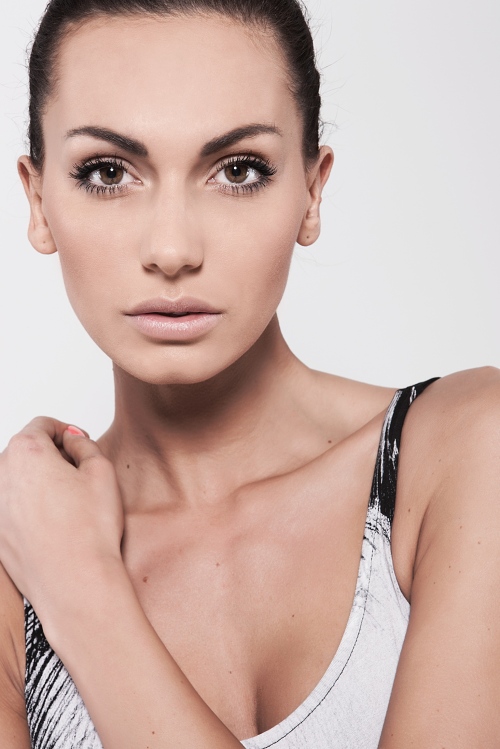 Představení spolupráce Centra Anabell s Eliškou Bučkovou a promítání osvětového klipu upozorňujícího na nebezpečí poruch příjmu potravyVývoj počtu nemocných s poruchami příjmu potravyNové aktivity a vize Centra Anabell (Jíme proto, abychom mohli sportovat)Nebezpečné diety a trend alternativních výživových směrů jako je paleo, makrobiotika, ..Prostor pro (individuální) dotazy, rozhovoryPřipraveno občerstveníProsím o potvrzení Vaší účasti na eva.frysarova@anabell.czwww.anabell.cz 